Опыт работыОбразованиеКлючевые навыкиПопов Евгений ВладимировичМужчина, 28 лет (23.01.1988), высшее образование, не состоит в браке, детей нет, права категории B+7(904) 541-83-03 
dr.popov.e.v@yandex.ru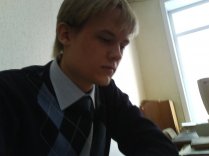 июнь 2015 - настоящее время
10 месяцевУрО РАН "Институт металлургии"(Екатеринбург), Курсы, наука, образованиеНаучный сотрудникРазработка компьютерной программы моделирования сверхзвукового плазменного напыления.июль 2008 - февраль 2015
6 лет, 8 месяцевОАО "ВНИИМТ"(г. Екатеринбург), Производство, промышленностьинженер / младший научный сотрудник / научный сотрудникРазработка математической модели; участие в пуско-наладке печи ОАО НСМЗ; защита степени "кандидат технических наук" (3 октября 2014 г.); публикации в научных журналах, включая ВАК2012УрФУ им. первого Президента РФ Б.Н.ЕльцинаАспирантура, специальность  Металлургия чёрных, цветных и редких металлов 2009УГТУ-УПИМеталлургический факультет; Теплофизика, автоматика и экология промышленных печей; Инженер-теплотехникОсновные        Соискание ученой степени по специальности "Металлургия черных, цветных и редких металлов". В активе 5 публикаций в журналах ВАК, участие в международных конференциях и конгрессах такие как: "IV Международный конгресс ассоциации "РосТеплостройМонтаж"", "Теплотехника и информатика в образовании, науке и производстве" TIM'2012 и TIM'2013, Международной конференции молодых ученых "Электротехника. Энергетика. Машиностроение" и прочие.        Владение языками        Английский        Пользователь компьютера        Ссылки на некоторые из написанных ранее новостей/статей:
http://proplay.ru/news/15577/ - анонс турнира
http://proplay.ru/news/14708/ - краткий репортаж турнира
http://proplay.ru/news/17606/ - классическая информационная новость
http://proplay.ru/articles/17647/ - интервью с Verdi
http://iact-gaming.ru/index.php?view=news&id=1859 - итоги турнира
http://iact-gaming.ru/index.php?view=articles&id=89 - перевод интервью
http://iact-gaming.ru/index.php?view=articles&id=34 - скандальная разоблачающая статья
http://gamezet.ru/news/League_of_Legends/izmeneniya-ozhidayushchie-nas-v-patche-515.html - самостоятельный патчноут до выхода официальногоhttp://gamezet.ru/?p=2890 - последние работы, ведение и вся информация о проходящем турнире